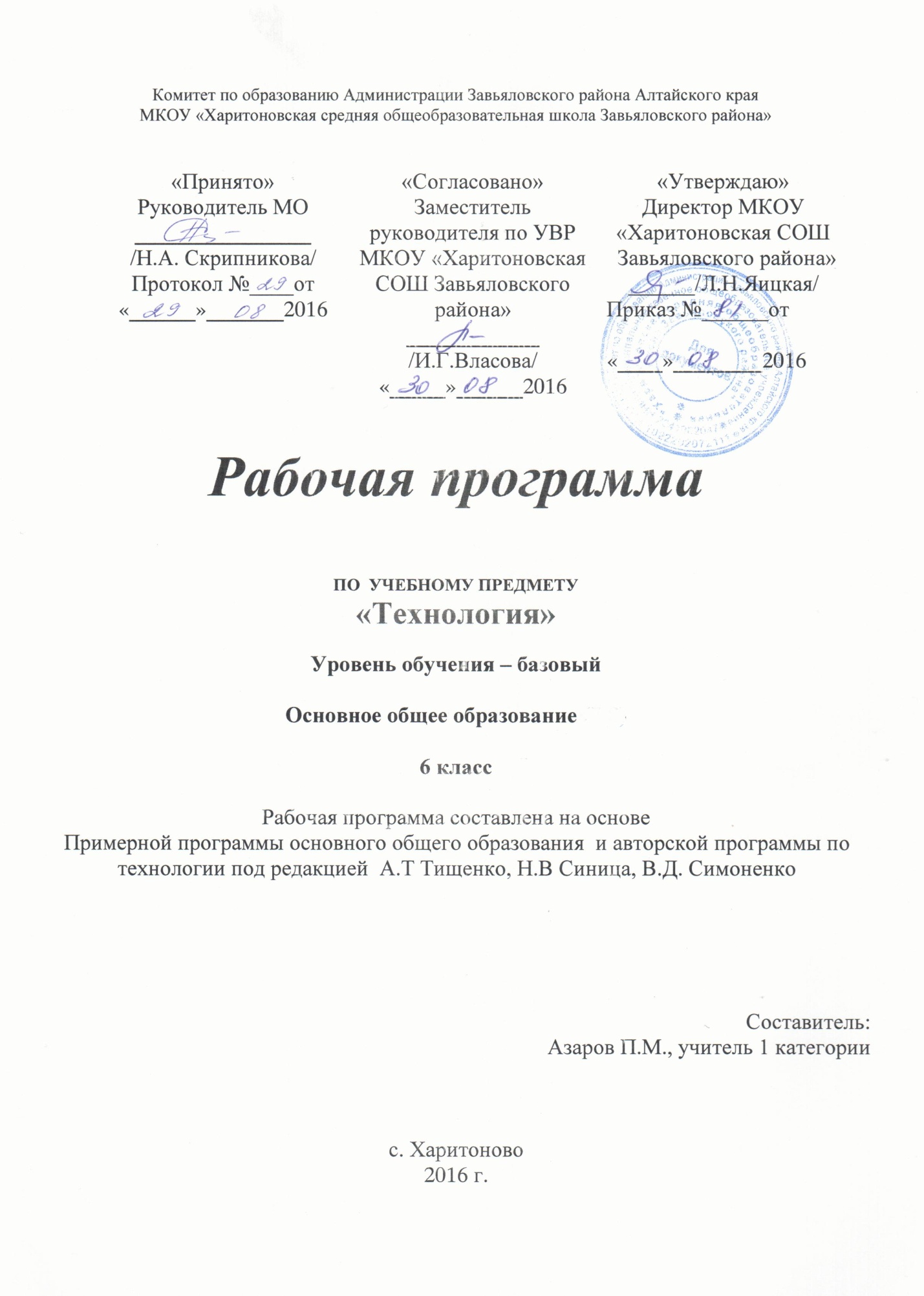 ПОЯСНИТЕЛЬНАЯ ЗАПИСКАОбщая характеристика программыРабочая программа составлена на основе Федерального государственного образовательного стандарта основного общего образования, примерной программы основного общего образования по технологии, федерального перечня учебников, рекомендованных или допущенных к использованию в образовательном процессе в образовательных учреждениях, базисного учебного плана, авторского тематического планирования учебного материала В.Д.Симоненко (вариант для мальчиков) и требований к результатам общего образования, представленных в Федеральном образовательном государственном стандарте общего образования, с учетом преемственности с примерными программами для начального общего образования.Данная рабочая программа ориентирована на использование учебника «Технология. Индустриальные технологии. 6 класс».  Учебник  для учащихся общеобразовательных учреждений./ А.Т. Тищенко.  В.Д.Симоненко.- М.: Вентана - Граф, 2012.Цели обучения:формирование целостного представления о техносфере, основанного на приобретённых знаниях, умениях и способах деятельности;формирование у молодых людей системы социальных ценностей: понимание ценности технологического образования, значимости прикладного знания для каждого человека, общественной потребности в развитии науки, техники и технологий, отношения к технологии как возможной области будущей практической деятельности;становление системы технических и технологических знаний и умений, воспитание трудовых, гражданских и патриотических качеств личности; приобретение опыта разнообразной практической деятельности с техническими объектами, опыта познания и самообразования, опыта созидательной, преобразующей, творческой деятельности;формирование готовности и способности к выбору индивидуальной траектории последующего профессионального образования для деятельности в сфере промышленного производства;становление у школьников целостного представления о современном мире и роли техники и технологии в нем; умение объяснять объекты и процессы окружающей действительности природной, социальной, культурной, технической среды, используя для этого технико-технологические знания.Задачи обучения:овладение необходимыми в повседневной жизни базовыми приемами ручного и механизированного труда с использованием распространенных инструментов, механизмов и машин, способами управления отдельными видами распространенной в быту техники, необходимой в обыденной жизни и будущей профессиональной деятельности;развитие личности обучающихся, их интеллектуальное и нравственное совершенствование, формирование у них толерантных отношений и экологически целесообразного поведения в быту и трудовой деятельности;приобретение опыта созидательной и творческой деятельности, опыта познания и самообразования; навыков, составляющих основу ключевых компетентностей и имеющих универсальное значение для различных видов деятельности.Приоритетными методами обучения индустриальным технологиям являются упражнения, лабораторно-практические и практические работы, выполнение творческих проектов. Лабораторно-практические работы выполняются преимущественно по материаловедению и машиноведению. Все практические работы направлены на освоение различных технологий обработки материалов, выполнение графических и расчётных операций, освоение строительно-отделочных, ремонтных, санитарно-технических, электромонтажных работ и выполнение проектов.Содержание учебного предмета технологииВведениеОсновные теоретические сведения:- общим правилам техники безопасности.- что такое творческий проект. Этапы выполнения проекта.Практические работы:	- пользоваться ПТБ.- выполнять проект, знать этапы проекта.Технологии обработки конструкционных материаловОсновные теоретические сведения:- технологии ручной обработки древесины и древесных материалов- технологии машинной обработки древесины и древесных материалов- технологии ручной обработки металлов и искусственных материалов- технологии машинной обработки металлов и искусственных материаловПрактические работы:- распознавать природные пороки древесины в заготовках. - читать сборочные чертежи. - определять последовательность сборки изделия по технологической документации. -  изготовлять изделия из древесины с соединением брусков внакладку.- изготовлять детали, имеющие цилиндрическую и коническую форму.- осуществлять сборку изделий по технологической документации.- использовать ПК для подготовки графической документации.-управлять токарным станком для обработки древесины.- точить детали цилиндрической и конической формы на токарном станке.- применять контрольно-измерительные инструменты при выполнении токарных работ.Технологии художественно – прикладной  обработки материаловОсновные теоретические сведения:- технологии художественно – прикладной  обработки материалов	-разрабатывать  изделия с учётом назначения и эстетических свойств- выбирать материалы и заготовки для резьбы по дереву.- осваивать приёмы выполнения основных операций ручными инструментами.Практические работы:- изготовлять изделия, содержащие художественную резьбу, по эскизам и чертежам.Технологии домашнего хозяйстваОсновные теоретические сведения:- технологии ремонта деталей интерьера, одежды и обуви и ухода за ними- технологии ремонтно-отделочных работ- технологии ремонта элементов систем водоснабжения и канализации- выполнять мелкий ремонт одежды, чистку обуви, мебели, изготовлять полезные вещи для дома.-проводить несложные ремонтные штукатурные работы, работать инструментами для штукатурных работ, разрабатывать эскизы оформления стен декоративными элементами, изучать виды обоев, осуществлять подбор обоев по образцам, выполнять упражнения по наклейке образцов обоевТехнологии исследовательской и опытной деятельностиОсновные теоретические сведения:- исследовательская и созидательная деятельностьПрактические работы:-возможность  сделать творческий проект и презентацию к нему и  грамотно ее представить.Место предмета в учебном планеПредмет «Технология» является необходимым компонентом общего образования школьников. Его содержание предоставляет молодым людям возможность бесконфликтно войти в мир искусственной, созданной людьми среды техники и технологий, которая называется техносферой и является главной составляющей окружающей человека действительности. Искусственная среда — техносфера — опосредует взаимодействие людей друг с другом, со сферой природы и с социумом. На изучение предмета отводится 2 ч в неделю, итого 68 ч за учебный год. Форма организации образовательного процессатрадиционные уроки (урок усвоения новых знаний, урок формирования умений и навыков, ключевых компетенций, урок обобщения и систематизации знаний, урок контроля и коррекции знаний);уроки с игровой состязательной основой (игра, соревнование, турнир, эстафета и т.д.);уроки - публичные формы общения (конкурсы ,викторины дискуссия, аукцион, ярмарка, телепередача, и т. д.); уроки, имитирующие деятельность учреждений (суд, следствие, учёный совет, патентное бюро и т.д.); уроки, опирающиеся на фантазию (урок-сказка, урок-вернисаж, спектакль, студия, салон и т.д.); уроки на основе исследовательской деятельности (научная лаборатория, круглый стол, мозговая атака и т. д.);уроки, предусматривающие трансформацию стандартных способов организации (смотр знаний, семинар, зачёт, собеседование, урок- консультация, урок-практикум, урок моделирования, урок-беседа и т. д.) интегрированные уроки лабораторные работы; экскурсии;мультимедийные и видеоэкскурсии.Основной формой обучения является учебно - практическая деятельность учащихся. Она охватывает примерно 70% всего учебного времени. Приоритетными методами являются упражнения, практические, учебно - практические работы. Ведущей структурной моделью для организации занятий по технологии является комбинированный урок.Технологии, применяемые в обученииУчитель приобретает новую роль - роль организатора самостоятельной познавательной, исследовательской, творческой деятельности учащихся. Он должен помочь им самостоятельно добывать нужные знания, критически осмысливать получаемую информацию и использовать её для решения жизненных проблемСреди разнообразных направлений педагогических технологий на уроках технологии в 6 классе используем: технология объяснительно-иллюстративного обучения; технология разноуровневого дифференцированного обучения; технология проблемного обучения; технология проектного обучения; личностно-ориентированные технологии обучения; игровые технологии; информационные технологии обучения. обучение в малых группахФормы и виды контроля 6 классИндивидуальный опрос, фронтальный опрос, устный и письменный опрос, оценивание выполнения практических работ, оценивание выполнения самостоятельных заданий, тестирование, участие в выставках работ, защита творческого проекта на заданную тему.Количество практических работ 12,в конце каждого раздела проводится контрольный срез (тестирование) - 4 раза в годМогут включены экспериментальные задания, проблемные уроки направленные на активизацию мыслительной деятельности учащихся с элементами творчества, но не более 4-5 за учебный годКонтроль знаний - это выявление соответствия сформированного объема знаний учащимися, требованиям стандарта или программы, а также определения уровня владения умениями и навыками. Так как контроль носит в средней школе обучающий характер, его методы рассматриваются в тесной связи с другими методами обучения. Обучающее значение его выражено в том, что позволяет ученику корректировать свои знания и умения. Систематический контроль способствует развитию самостоятельности, формированию навыков самоконтроля.Изучение состояния подготовки - непременное условие совершенствования учебно-воспитательного процесса. Систематическая проверка воспитывает у учащихся ответственное отношение к учёбе, позволяет выявить индивидуальные особенности школьников и использовать дифференцированный подход к обучению. Она даёт более достоверную информацию о достижениях учащегося ив их пробелах, позволяет учителю управлять процессом обучения. Систематичная проверка знаний способствует выработке у учащихся установки на длительное запоминание, на восполнение пробелов в их подготовке, на повторение и включение ранее приобретённых знаний и практических умений в новую систему.В учебно-познавательном процессе обычно пользуются тремя видами контроля - текущим, промежуточным и итоговым.Одним из методических приёмов, обеспечивающих успешное усвоение материала, является тестирование.Тест - фронтальная письменная работа (на 10-15 минут). Он представляет собой систему вопросов или заданий, которые задаёт учитель и ответы, на которые учащиеся тут же дают в письменном виде. Ограничение времени на ответы приводит к активизации мыслительной деятельности учащихся, формирует способность рационально расходовать время, воспитывает у них собранность и другие качества личности. тестирование можно проводить почти на каждом уроке на всех его этапах. Систематическое проведение тестов приучает учащихся готовить регулярно учебный материал, т.к. они понимают, что с их помощью знания каждого из них по определенным вопросам темы могут быть проверены и оценены на каждом уроке. тест является средством накопления отметок т.к. за непродолжительное время (1015 минут) можно проверить знания всех учащихся.Устный контроль (индивидуальный опрос, фронтальную контролирующую беседу) обычно применяют при текущей проверке, а иногда и при итоговом контроле тех или иных учебных вопросов (зачёт).Практический способ контроля применяют постоянно и он является главным критерием для проверки овладения практическими умениямиКонтроль уровня обученностиЗнания и умения учащихся оцениваются на основании устных ответов (выступлений), а также практической деятельности, учитывая их соответствие требованиям программы обучения, по пятибалльной системе оценивания.Оценку «5» получает учащийся, чей устный ответ (выступление), практическая деятельность или их результат соответствуют в полной мере требованиям программы обучения. Если при оценивании учебного результата используется зачёт в баллах, то оценку «5» получает учащийся, набравший 90 - 100% от максимально возможного количества баллов.Оценку «4» получает учащийся, чей устный ответ (выступление), практическая деятельность или их результат в общем соответствуют требованиям программы обучения, но недостаточно полные или имеются мелкие ошибки. Если при оценивании учебного результата используется зачёт в баллах, то оценку «4» получает учащийся, набравший 70 - 89% от максимально возможного количества баллов.Оценку «3 » получает учащийся, чей устный ответ (выступление), практическая деятельность или их результат соответствуют требованиям программы обучения, но имеются недостатки и ошибки. Если при оценивании учебного результата используется зачёт в баллах, то оценку «3» получает учащийся, набравший 45 - 69% от максимально возможного количества баллов.Оценку «2» получает учащийся, чей устный ответ (выступление), практическая деятельность или их результат частично соответствуют требованиям программы обучения, но имеются существенные недостатки и ошибки. Если при оценивании учебного результата используется зачёт в баллах, то оценку «2» получает учащийся, набравший менее 44% от максимально возможного количества баллов.Наряду с традиционными методами обучения рекомендуется применять метод проектов и кооперированную деятельность учащихся. В течение всего периода обучения «Технологии» каждый обучающийся выполняет минимум один проект (по одному в год). Под проектом понимается творческая, завершенная работа, соответствующая возрастным возможностям учащегося. Важно, чтобы при выполнении проектов, школьники участвовали в выявлении потребностей семьи, школы, общества в той или иной продукции и услугах, оценке имеющихся технических возможностей и экономической целесообразности, в выдвижении идей разработки конструкции и технологии изготовления продукции (изделия), их осуществлении и оценке, в том числе возможностей реализацииТЕХНИКА БЕЗОПАСНОСТИ НА УРОКАХ ТЕХНОЛОГИИНа занятиях по образовательной области «Технология» необходимо самое серьезное внимание уделять охране здоровья обучающихся. Устанавливаемое оборудование, инструменты и приспособления должны удовлетворять психофизиологические особенности и познавательные возможности обучающихся, обеспечивать нормы безопасности труда при выполнении технологических процессов. электротехническими устройствами-станками ,электрической дрелью, шуруповёртами и т д.Должна быть обеспечена личная и пожарная безопасность при работе обучающихся с тепловыми приборами- муфельными печами, выжигателями, паяльниками и т.д. Все термические процессы и пользование нагревательными приборами школьникам разрешается осуществлять только под наблюдение учителя. Серьезное внимание должно быть уделено соблюдению обучающимися правил санитарии и гигиены.Обучающихся необходимо обучать безопасным приемам труда с инструментами и оборудованием. Их следует периодически инструктировать по правилам ТБ, кабинеты и мастерские должны иметь соответствующий наглядно-инструкционный материал.Инструктаж по правилам безопасности труда и правилам поведения в учебных мастерскихНа рабочем месте всегда должен быть образцовый порядок.  Пользоваться инструментами  режущими, колющими, ударными, измерительными нужно осторожно, умело, чтобы не пораниться, не получить травму самому и не поранить своих товарищей.            Следите за тем чтобы спецодежда(халат)не имел свисающих концов, тесёмок- уберите их до начала работы, спрячьте их под головной убор.          Выполнять только те работы, которые поручены учителем, соблюдать при этом заданную последовательность работы, операции, следите за правильностью вашей рабочей позы.	Не работайте на станке без разрешения учителя, пользуйтесь только тем инструментам, устройство которого вам известно.          Работайте только исправным инструментом, используйте его строго по назначению, располагайте инструменты на рабочем месте так, чтобы им удобно было пользоваться.          Стружки и опилки с рабочего места убирайте специальной щёткой.	Во время работы не разговаривать и не заниматься посторонними делами.Обо всех случаях нарушения безопасности труда и ранениях незамедлительно сообщать учителю. Правила поведения в учебных мастерскихСоблюдать	порядок и режим работы в учебных мастерских. -являться на занятия в спецодежде;-иметь тетрадь, учебник и необходимые письменные принадлежности; -в начале урока по указанию учителя занять своё рабочее место;-не подходить к работающему за станком, строго соблюдать очерёдность работы на них.Строго	соблюдать правила техники безопасности трудаСодержать в чистоте и порядке рабочее место, бережно относиться к оборудованию ,инструментам и материалам 4.После урока убрать рабочее место и сдать изделия и инструменты бригадиру, он сдаёт их учителю.Содержание разделов и тем учебного курса6 класс (70 ч, 2 ч — резервное время)Календарно-тематическое планирование предмета технологииТребования к уровню подготовки учащихся к окончанию 6 классаИзучение технологии в основной школе обеспечивает достижение личностных, метапредметных и предметных результатов.Личностными результатами освоения учащимися основной школы курса «Технология» являются:
    • проявление познавательных интересов и активности в данной области;
    • развитие трудолюбия и ответственности за качество своей деятельности;
    • овладение установками, нормами и правилами научной организации умственного и физического труда;
    • самооценка умственных и физических способностей для труда в различных сферах с позиций будущей социализации и стратификации;
    • осознание необходимости общественно полезного труда как условия безопасной и эффективной социализации;
    • бережное отношение к природным и хозяйственным ресурсам;Метапредметными результатамиосвоения учащимися основной школы курса «Технология» являются:
    • алгоритмизированное планирование процесса учащимися познавательно-трудовой деятельности;
    • овладение необходимыми в повседневной жизни базовыми приемами ручного и механизированного труда с использованием распространенных инструментов и механизмов, способами управления отдельными видами распространенной в быту техники;умение применять в практической деятельности знаний, полученных при изучении основных наук;• использование дополнительной информации при проектировании и создании объектов труда;
    • поиск новых решений возникшей технической или организационной проблемы;
    • приведение примеров, подбор аргументов, формулирование выводов по обоснованию технико-технологического и организационного решения;        • выбор для решения познавательных и коммуникативных задач различных источников информации, включая энциклопедии, словари, интернет-ресурсы и другие базы данных;
    •  согласование и координация совместной познавательно-трудовой деятельности с другими ее участниками;
    • объективное оценивание вклада своей познавательно-трудовой деятельности в решение общих задач коллектива;
    • оценивание своей познавательно-трудовой деятельности с точки зрения нравственных, правовых норм, эстетических ценностей по принятым в обществе и коллективе требованиям и принципам;
    • соблюдение норм и правил культуры труда в соответствии с технологической культурой производства;Предметным результатом освоения учащимися основной школы курса «Технология» являются:в познавательной сфере:рациональное использование учебной и дополнительной информации для проектирования и создания объектов труда;распознавание  видов, назначения и материалов, инструментов и приспособлений, применяемых в технологических процессах при изучении разделов «Технологии обработки конструкционных материалов», «Технологии домашнего хозяйства».владение способами научной организации труда, формами деятельности, соответствующими культуре труда;в мотивационной сфере:  оценивание своей способности и готовности к труду; осознание ответственности за качество результатов труда; наличие экологической культуры при обосновании выбора объектов труда и выполнении работ; стремление к экономичности и бережливости в расходовании времени, материалов при обработке древесины и металлов;в трудовой сфере:планирование технологического процесса;подбор материалов, инструментов и оборудования с учетом характера объекта труда и технологической последовательности;соблюдение норм и правил безопасности, правил санитарии и гигиены;контроль промежуточного и конечного результата труда для выявления допущенных ошибок в процессе труда при изучении учебных разделов;в физиолого-психологической сфере:   •  развитие моторики и координации движений рук при работе с ручными инструментами и выполнении операций с помощью машин и механизмов;
   •  достижение необходимой точности движений при выполнении различных технологических операций;
   •  соблюдение требуемой величины усилия, прикладываемого к инструменту, с учетом технологических требований;   •  сочетание образного и логического мышления в процессе проектной деятельности;в эстетической сфере:   •  дизайнерское проектирование изделия или рациональная эстетическая организация работ;   •  моделирование художественного оформления объекта труда при изучении раздела «Технологии художественно-прикладной обработки материалов»;   •  эстетическое и рациональное оснащение рабочего места с учетом требований эргономики и научной организации труда;   •  рациональный выбор рабочего костюма и опрятное содержание рабочей одежды;в коммуникативной сфере:   •  формирование рабочей группы для выполнения проекта;   •  публичная презентация и защита проекта, изделия, продукта труда;   •  разработка вариантов рекламных образцов.Учебное и учебно-методическое обеспечение   • Стенды и плакаты по технике безопасности;    • компьютерные слайдовые презентации;   • набор ручных инструментов и приспособлений;   • оборудование для лабораторно-практических работ;   • набор электроприборов, машин, оборудования.Учебно-методическое обеспечениеУчебник «Технология» под редакцией Симоненко В.Д. 6 класс. Москва. Издательство «Вентана- Граф», 2012.Технология. 5–8 классы: программа / А.Т. Тищенко, Н.В. Синица – М.: Вентана-Граф, 2011. №Раздела Раздел и темы программы Количество часов. 1 Технология обработки конструкционных материалов – 50 час 1.Технологии ручной обработки древесины и древесных материалов 2.Технологии машинной обработки древесины и древесных материалов 3.Технологии художественно-прикладной обработки материалов 4. Технологии ручной обработки металлов и искусственных материалов 5. Технологии машинной обработки металлов и искусственных материалов 18 6 6 18 2 2 Технология домашнего хозяйства – 8 часов 1. Технология ремонта деталей интерьера, одежды и обуви, уход за ними 2.Технология ремонтно-отделочных работ 3.Технология ремонта элементов систем водоснабжения и канализации 2 4 2 3 Технология исследовательской и опытнической деятельности – 10 часов Исследовательская и созидательная деятельность Резерв 8 2 Всего 68 Тема раздела программы, количество отводимых учебных часов Основное содержание
материала темы Характеристики основных видов
деятельности учащихся Раздел «Технологии обработки конструкционных материалов» (50ч) Раздел «Технологии обработки конструкционных материалов» (50ч) Раздел «Технологии обработки конструкционных материалов» (50ч) Тема «Технологии ручной обработки древесины и древесных материалов» (18 ч) Заготовка древесины. Свойства древесины. Пороки древесины. Профессии, связанные с производством древесины, древесных материалов и восстановлением лесных массивов. Сборочные чертежи, спецификация. Технологические карты. Соединение брусков из древесины. Изготовление цилиндрических и конических деталей ручным инструментом. Отделка деталей и изделий окрашиванием. Контроль качества изделий, выявление дефектов, их устранение. Правила безопасного труда Распознавать природные пороки древесины в заготовках. Читать сборочные чертежи. Определять последовательность сборки изделия по технологической документации. Изготовлять изделия из древесины с соединением брусков внакладку. Изготовлять детали, имеющие цилиндрическую и коническую форму. Осуществлять сборку изделий по технологической документации. Использовать ПК для подготовки графической документации. Соблюдать правила безопасного труда Тема «Технологии машинной обработки древесины и древесных материалов» (6 ч) Токарный станок для обработки древесины: устройство, оснастка, инструменты, приёмы работы. Контроль качества деталей. Профессии, связанные с производством и обработкой древесины и древесных материалов. Правила безопасного труда при работе на токарном станке Управлять токарным станком для обработки древесины. Точить детали цилиндрической и конической формы на токарном станке. Применять контрольно-измерительные инструменты при выполнении токарных работ. Соблюдать правила безопасного труда при работе на станке Тема «Технологии ручной обработки металлов и искусственных материалов» (18 ч) Свойства чёрных и цветных металлов. Свойства искусственных материалов. Сортовой прокат. Чтение сборочных чертежей. Измерение размеров деталей с помощью штангенциркуля. Технологические операции обработки металлов ручными инструментами: резание, рубка, опиливание, отделка; инструменты и приспособления для данных операций. Профессии, связанные с обработкой металлов Распознавать виды материалов. Оценивать их технологические возможности. Разрабатывать чертежи и технологические карты изготовления изделий из сортового проката, в том числе с применением ПК. Отрабатывать навыки ручной слесарной обработки заготовок. Измерять размеры деталей с помощью штангенциркуля. Соблюдать правила безопасного труда Тема «Технологии машинной обработки металлов и искусственных материалов» 
(2 ч) Элементы машиноведения. Составные части машин. Виды механических передач. Понятие о передаточном отношении. Соединения деталей. Современные ручные технологические машины и механизмы для выполнения слесарных работ Распознавать составные части машин. Знакомиться с механизмами (цепным, зубчатым, реечным), соединениями (шпоночными, шлицевыми). Определять передаточное отношение зубчатой передачи. Применять современные ручные технологические машины и механизмы при изготовлении изделий Тема «Технологии художественно-прикладной обработки материалов» (6 ч) Виды резьбы по дереву, оборудование и инструменты. Технологии выполнения ажурной, геометрической, рельефной и скульптурной резьбы по дереву1. Эстетические и эргономические требования к изделию. Правила безопасного труда при выполнении художественно-прикладных работ с древесиной. Профессии, связанные 
с художественной обработкой древесины Разрабатывать изделия с учётом назначения и эстетических свойств. Выбирать материалы и заготовки для резьбы по дереву. Осваивать приёмы выполнения основных операций ручными инструментами. Изготовлять изделия, содержащие художественную резьбу, по эскизам и чертежам. Представлять презентацию изделий. Соблюдать правила безопасного труда Тема раздела программы, количество отводимых учебных часов Основное содержание
материала темы Характеристики основных видов
деятельности учащихся Раздел «Технологии домашнего хозяйства» (8 ч) Раздел «Технологии домашнего хозяйства» (8 ч) Раздел «Технологии домашнего хозяйства» (8 ч) Тема «Технологии ремонта деталей интерьера, одежды и обуви и ухода за ними» (2 ч) Интерьер жилого помещения. Технология крепления деталей интерьера (настенных предметов). Выбор способа крепления в зависимости от веса предмета и материала стены. Инструменты и крепёжные детали. Правила безопасного выполнения работ Закреплять детали интерьера (настенные предметы: стенды, полочки, картины). Пробивать (сверлить) отверстия в стене, устанавливать крепёжные детали Тема «Технологии ремонтно-отделочных работ» (4 ч) Виды ремонтно-отделочных работ. Основы технологии штукатурных работ; современные материалы. Инструменты для штукатурных работ, их назначение. Технология оклейки помещений обоями. Виды обоев. Виды клеев для наклейки обоев. Профессии, связанные с выполнением ремонтно-отделочных работ. Способы решения экологических проблем, возникающих при проведении ремонтно-отделочных и строительных работ Проводить несложные ремонтные штукатурные работы. Работать инструментами для штукатурных работ. Разрабатывать эскизы оформления стен декоративными элементами. Изучать виды обоев, осуществлять подбор обоев по образцам. Выполнять упражнения по наклейке образцов обоев
(на лабораторном стенде) Тема «Технологии ремонта элементов систем водоснабжения и канализации» (2 ч) Простейшее сантехническое оборудование в доме. Устранение простых неисправностей водопроводных кранов и смесителей. Инструменты и приспособления для санитарно-технических работ. Профессии, связанные с выполнением санитарно-технических работ. Соблюдение правил безопасного труда при выполнении санитарно-технических работ Знакомиться с сантехническими инструментами и приспособлениями. Изготовлять резиновые шайбы и прокладки к вентилям и кранам. Осуществлять разборку и сборку кранов и смесителей
(на лабораторном стенде). Заменять резиновые шайбы и уплотнительные кольца. Очищать аэратор смесителя Раздел «Технологии исследовательской и опытнической деятельности» (10 ч) Раздел «Технологии исследовательской и опытнической деятельности» (10 ч) Раздел «Технологии исследовательской и опытнической деятельности» (10 ч) Тема «Исследовательская и созидательная деятельность»
(10) Творческий проект. Понятие о техническом задании. Этапы проектирования и конструирования. Применение ПК при проектировании изделий. Технические и технологические задачи
при проектировании изделия, возможные пути их решения (выбор материалов, рациональной конструкции, инструментов и технологий, порядка сборки, вариантов отделки). Основные виды проектной документации. Правила безопасного труда при выполнении творческих проектов Коллективно анализировать возможности изготовления изделий, предложенных учащимися
в качестве творческих проектов. Конструировать и проектировать детали с помощью ПК. Разрабатывать чертежи и технологические карты. Изготовлять детали и контролировать их размеры. Оценивать стоимость материалов для изготовления изделия. Разрабатывать варианты рекламы. Подготавливать пояснительную записку. Оформлять проектные материалы. Проводить презентацию проекта. Применять ПК при проектировании изделий № урока Тема урока Кол-во часов Тип урока Планируемые результаты Планируемые результаты Планируемые результаты Учебные действия Оборудование, ЭОР Домашнее задание № урока Тема урока Кол-во часов Тип урока Предметные Метапредметные Личностные Учебные действия Оборудование, ЭОР Домашнее задание Раздел 1 Технология обработки конструкционных материалов – 50 час Тема 1. Технологии ручной обработки древесины и древесных материалов-18 часов Раздел 1 Технология обработки конструкционных материалов – 50 час Тема 1. Технологии ручной обработки древесины и древесных материалов-18 часов Раздел 1 Технология обработки конструкционных материалов – 50 час Тема 1. Технологии ручной обработки древесины и древесных материалов-18 часов Раздел 1 Технология обработки конструкционных материалов – 50 час Тема 1. Технологии ручной обработки древесины и древесных материалов-18 часов Раздел 1 Технология обработки конструкционных материалов – 50 час Тема 1. Технологии ручной обработки древесины и древесных материалов-18 часов Раздел 1 Технология обработки конструкционных материалов – 50 час Тема 1. Технологии ручной обработки древесины и древесных материалов-18 часов Раздел 1 Технология обработки конструкционных материалов – 50 час Тема 1. Технологии ручной обработки древесины и древесных материалов-18 часов Раздел 1 Технология обработки конструкционных материалов – 50 час Тема 1. Технологии ручной обработки древесины и древесных материалов-18 часов Раздел 1 Технология обработки конструкционных материалов – 50 час Тема 1. Технологии ручной обработки древесины и древесных материалов-18 часов Раздел 1 Технология обработки конструкционных материалов – 50 час Тема 1. Технологии ручной обработки древесины и древесных материалов-18 часов 1 Вводный урок 1 Урок изучения и первичного закрепления нового материала,Лекция-беседа Знать Правила внутреннего распорядка в кабинете; содержание и задачи курса; сущность понятия технология, задачи и программные требования по предмету «Технология», правила поведения в мастерской Уметь Соблюдать трудовую дисциплину, оценивать свою способность к труду в конкретной предметной деятельности Cамостоятель- ное определение цели своего обучения, постановка и формулировка для себя новых задач в учёбе и познавательной деятельности Формирование целостного мировоззрения, проявление познавательной активности в области предметной технологической деятельности Ответы на вопросы Фронтальный опрос А.Т.Тищенко,В.Д.Симоненко уч.для5 кл. Технология. Индустриальныетехнологии М.:Вентана-Граф 2012г., Электронный учебник «Технология» с Интернета Правила внутреннего распорядка в кабинете Стр.4-5 2-3 Заготовка древесины, пороки древесины 2 Комбинированный (освоение новых знаний, обобщение и систематизация изученного лекция-беседа Знать: способы заготовки древесины; виды лесоматериалов; профессии, связанные с заготовкой древесины. понятие порок древесины; природные и технологические пороки. Уметь: определять виды лесоматериалов; рассчитывать объём заготовленной древесины ,распознавать пороки древесины Осознанное использование речевых средств для выражения своих мыслей и потребностей, планирование и регуляция своей деятельности, организация учебного сотрудничества, соблюдение норм и правил безопасности познавательно-трудовой деятельности и созидательного труда, соблюдение норм и правил культуры труда Бережное отношение к природным и хозяйственным ресурсам Распознавать материалы по внешнему виду. Составлять последовательность выполнения работ. Выполнять измерения. Выполнять работы ручными инструментами. Изготовлять детали и изделия по техническим рисункам, эскизам, чертежам и технологическим картам.
Соблюдать правила безопасного труда Эвристическая беседа, демонстрация фронтальный опрос (устный и письменный), работа с текстом, с таблицами рабочей тетради, тестирование по анкетам рабочей тетради. А.Т.Тищенко,В.Д.Симоненко уч.для5 кл. Технология. Индустриальные технологии М.:Вентана-Граф 2012г., Электронный учебник «Технология» с Интернета Стр. 9-12, запомнить опорные понятия, доклад по теме 4-5 Свойства древесины 2 Комбинированный (освоение новых знаний, обобщение и систематизация изученного) лекция-беседа Знать: физико-механические свойства древесины Развивать навыки мышления и способность решать творческие задачи Воспитывать аккуратность , внимание Рассказ; демонстрация наглядных пособий, выполненных с учётом физических и механических свойств древесины А.Т.Тищенко,В.Д.Симоненко уч.для5 кл. Технология. Индустриальныетехнологии М.:Вентана-Граф 2012г., Электронный учебник «Технология» с Интернета Стр.13-15, запомнить опорные понятия 6-7 Чертежи деталей из древесины 2 Урок освоения новых знаний. Практическое занятие Знать Что такое чертёж и типы графических изображений; сущность понятия масштаб; основные сведения о линиях чертежа. виды проекций деталей на чертеже. Уметь Читать и оформлять графическую документацию и чертежи Виртуально и натурально моделировать детали и технологические процессы черчения Овладение установками, нормами и требованиями графического черчения Практическая работа по выполнению чертежа Эвристическая беседа, демонстрациячертежей, фронтальный опрос (устный и письменный), работа с текстом и чертежом в рабочей тетради, тестирование по анкетам рабочей тетради. Учебник, Электронный учебник «Технология» с Интернета рабочая тетрадь, презентация. Эскизы, технические рисунки, чертежи Стр.16-18, выполнить чертёж Работа с электронным учебником «Технология» с Интернета по данной теме 8-9- 10 Сборочный чертёж 3 Комбинированный (освоение новых знаний, обобщение и систематизация изученного лекция-беседа) Практическое занятие Знать Что такое сборочный чертёж и типы изображений на сборочном чертеже ; основные сведения о сборочных чертежах. виды проекций деталей на чертеже. Уметь Читать и оформлять сборочные чертежи виды проекций деталей на чертеже. Моделировать детали и технологические процессы черчения в рабочей тетради Овладение установками, нормами и требованиями к сборочным чертежам Практическая работа по выполнению сборочного чертежа в рабочей тетради Эвристическая беседа, демонстрация сборочных чертежей. Учебник, Электронный учебник «Технология» с Интернета рабочая тетрадь, презентация. Сборочные чертежи из древесины Стр.19-21, выполнить сборочный чертёж в рабочей тетради Работа с электронным учебником «Технология» с Интернета по данной теме   11-12-13 Технологическая карта 3 Комбинированный (освоение новых знаний, обобщение и систематизация изученного лекция-беседа Практическое занятие Знать: понятия технологическая карта; графическое изображение деталей на технологической карте , конструктивных элементов деталей; виды проекций деталей на чертеже. Уметь: читать и оформлять технологическую карту ; Научиться составлять технологическую карту; графическое изображение деталей на технологической карте и читать их Овладеть навыками создания технологической карты Практическая работа по выполнению технологической карты в рабочей тетради Учебник, Электронный учебник «Технология» с Интернета рабочая тетрадь, презентация. Эскизы, технические рисунки, чертежи Технологическая карта Стр. 22-28, выполнить задание по таблице №3 с применением ИКТ 14-15 Технология соединение брусков из древесины 2 Комбинированный (освоение новых знаний, обобщение и систематизация изученного лекция-беседа Знать: виды соединений брусков; способы соединения деталей; ручные инструменты для выполнения соединений брусков; правила безопасной работы. Уметь: выполнять соединение брусков различными способами Научиться соединять бруски из древесины в полдерева Воспитывать внимание, целеустремлённость при выполнении соединения брусков различными способами Развивать на практической работе познавательные интересы и техническое мышление Учебник, Электронный учебник «Технология» с Интернета рабочая тетрадь, презентация. Эскизы, технические рисунки, чертежи Технологическая карта Стр.29-35 запомнить опорные понятия 16-17 18 Технология изготовления цилиндрических и конических деталей 3 Комбинированный (освоение новых знаний, обобщение и систематизация изученного лекция-беседа Знать: технологию изготовления цилиндрических и конических деталей ручным способом; назначение инструментов и рациональные приёмы работы с ними; правила безопасной работы. Уметь: изготавливать детали цилиндрической и конической форм ручным способом; проводить визуальный и инструментальный контроль качества Ознакомить с технологией изготовления цилиндрических и конических деталей ручным инструментом Развивать технологическое мышление использования материалов, инструментов и способов производства цилиндрических и конических деталей ручным инструментом Воспитывать внимательность, аккуратность, ответственность за качество выполненной работы Учебник, Электронный учебник «Технология» с Интернета рабочая тетрадь, презентация. Эскизы, технические рисунки, чертежи Технологическая карта Стр.36-43, чертёж «Лопатки» Тема 2 Технологии машинной обработки древесины и древесных материалов-6 часов Тема 2 Технологии машинной обработки древесины и древесных материалов-6 часов Тема 2 Технологии машинной обработки древесины и древесных материалов-6 часов Тема 2 Технологии машинной обработки древесины и древесных материалов-6 часов Тема 2 Технологии машинной обработки древесины и древесных материалов-6 часов Тема 2 Технологии машинной обработки древесины и древесных материалов-6 часов Тема 2 Технологии машинной обработки древесины и древесных материалов-6 часов Тема 2 Технологии машинной обработки древесины и древесных материалов-6 часов Тема 2 Технологии машинной обработки древесины и древесных материалов-6 часов Тема 2 Технологии машинной обработки древесины и древесных материалов-6 часов 19-20 Устройство токарного станка по обработке древесины 2 Комбинированный (освоение новых знаний, обобщение и систематизация изученного лекция-беседа Знать: устройство токарного станка, его кинематическую схему; виды операций, выполняемых на токарном станке; правила безопасной работы на станке. Уметь: организовывать рабочее место; закреплять заготовки на станке Ознакомиться с устройством и управлением токарным станком по обработки древесины СТД-120М Развивать навыки по управлению технологическими машинами, способствовать развитию умений применять знания на практике Воспитывать внимательность, аккуратность, технологическую дисциплину труда Учебник, Электронный учебник «Технология» с Интернета рабочая тетрадь, презентация. Эскизы, технические рисунки, чертежи токарного станка по обработке древесины Стр.43-49, доклад, запомнить опорные слова 21-22 Технология обработки древесины на токарном станке 2 Комбинированный (освоение новых знаний, обобщение и систематизация изученного лекция-беседа Знать: приёмы подготовки заготовок к точению на токарном станке; назначение и устройство ручного инструмента; правила заточки инструмента; приёмы работы на токарном станке. Уметь: подготавливать заготовки к точению; выполнять работу на токарном станке с опорой на технологическую карту; контролировать качество и устранять выявленные дефекты Обеспечить усвоение приёмов работы на токарном станке по обработке древесины СТД-120М Способствовать воспитанию трудовой дисциплины, аккуратности, ответственности Воспитывать внимательность, трудовую дисциплину, аккуратности, ответственности Учебник, Электронный учебник «Технология» с Интернета рабочая тетрадь, презентация. Эскизы, технические рисунки, чертежи токарного станка по обработке древесины Стр. 51-60, технологическая карта «Скалка», запомнить опорные слова 23-24 Технология окрашивания изделий из древесины 2 Комбинированный (освоение новых знаний, обобщение и систематизация изученного лекция-беседа Знать: назначение защитной отделки изделий из древесины; виды защитной и декоративной отделок; виды красок и лаков; правила безопасной работы; правила расчёта затрат на изготовление изделий. Уметь: выполнять защитную и декоративную отделку изделия; рассчитывать затраты на изготовление изделия Обеспечить усвоение приёмов защитной отделки изделий из древесины. Знания видов красок и лаков; правила безопасной работы; правила расчёта затрат на изготовление изделий. Способствовать воспитанию трудовой дисциплины, аккуратности, ответственности и правил безопасной работы Воспитывать внимательность ответственность за свой труд и труд других людей Учебник, Электронный учебник «Технология» с Интернета рабочая тетрадь, презентация. Эскизы. Стр.61-65, ознакомиться в интернете с ассортиментом современных красок и эмалей для древесины Тема 3.Технологии художественно-прикладной обработки материалов — 6 часов Тема 3.Технологии художественно-прикладной обработки материалов — 6 часов Тема 3.Технологии художественно-прикладной обработки материалов — 6 часов Тема 3.Технологии художественно-прикладной обработки материалов — 6 часов Тема 3.Технологии художественно-прикладной обработки материалов — 6 часов Тема 3.Технологии художественно-прикладной обработки материалов — 6 часов Тема 3.Технологии художественно-прикладной обработки материалов — 6 часов Тема 3.Технологии художественно-прикладной обработки материалов — 6 часов Тема 3.Технологии художественно-прикладной обработки материалов — 6 часов Тема 3.Технологии художественно-прикладной обработки материалов — 6 часов 25-26 Художественная обработка древесины 2 Комбинированный (освоение новых знаний, обобщение и систематизация изученного лекция-беседа Знать: виды орнамента обработка древесины; виды художественной обработка древесины инструменты для выполнения ручной художественной обработка древесины; приёмы выполнения обработка древесины; правила безопасной работы. Уметь: размечать рисунок резьбы; подбирать и подготавливать инструмент к работе; выполнять художественную обработку древесины Ознакомиться с традиционными видами декоративно-прикладного творчества и народных промыслов России Способствовать воспитанию восприятия традиционными видами декоративно-прикладного творчества и народных промыслов России , аккуратности, ответственности и правил безопасной работы Воспитывать уважение традиционными видами декоративно-прикладного творчества и народных промыслов России Учебник, Электронный учебник «Технология» с Интернета рабочая тетрадь, презентация. Видеофильм. Показ работ Стр. 66-69, рефераты и доклады по теме, запомнить опорные слова 27-28 Резьба по дереву 2 Комбинированный (освоение новых знаний, обобщение и систематизация изученного лекция-беседа Знать: виды резьбы по дереву; инструменты для выполнения ручной художественной резьбы; приёмы выполнения резьбы; правила безопасной работы. Уметь: размечать рисунок резьбы; подбирать и подготавливать инструмент к работе; выполнять резьбу Обеспечить усвоение приёмов разметки рисунка резьбы; подбирать и подготавливать инструмент к работе; выполнять резьбу Способствовать воспитанию внимания, целеустремлённость при выполнении резьбы; правила безопасной работы. Воспитывать внимательность, аккурат-ность, ответственность за качество выполненной работы своей и своих товарищей Учебник, Электронный учебник «Технология» с Интернета рабочая тетрадь, презентация. Видеофильм. Показ работ резьбы по дереву Стр.70-73 запомнить опорные понятия, 29-30 Виды резьбы по дереву 2 Комбинированный (освоение новых знаний, обобщение и систематизация изученного лекция-беседа Знать: способы выполнения резьбы по дереву; виды узоров; понятие орнамент; инструменты для выполнения резьбы по дереву; технологию изготовления резьбы по дереву; приёмы вырезания ; правила безопасной работы. Уметь: подбирать материалы и инструменты для выполнения резьбы по дереву; делать эскиз с элементами резьбы по дереву; выполнять резьбу по дереву Ознакомиться с способами выполнения резьбы по дереву; виды узоров; инструментами для выполнения резьбы по дереву; технологией изготовления резьбы по дереву; Способствовать воспитанию внимания, целеустремлённость при выполнении резьбы; правила безопасной работы. Воспитывать внимательность, аккурат-ность, ответственность за качество выполненной работы своей и своих товарищей Учебник, Электронный учебник «Технология» с Интернета рабочая тетрадь, презентация. Видеофильм. Показ работ различных видов резьбы по дереву Стр.74-78 запомнить опорные понятия, Тема 4. Технологии ручной обработки металлов и искусственных материалов — 18 часов Тема 4. Технологии ручной обработки металлов и искусственных материалов — 18 часов Тема 4. Технологии ручной обработки металлов и искусственных материалов — 18 часов Тема 4. Технологии ручной обработки металлов и искусственных материалов — 18 часов Тема 4. Технологии ручной обработки металлов и искусственных материалов — 18 часов Тема 4. Технологии ручной обработки металлов и искусственных материалов — 18 часов Тема 4. Технологии ручной обработки металлов и искусственных материалов — 18 часов Тема 4. Технологии ручной обработки металлов и искусственных материалов — 18 часов Тема 4. Технологии ручной обработки металлов и искусственных материалов — 18 часов Тема 4. Технологии ручной обработки металлов и искусственных материалов — 18 часов 31-32 Свойства чёрных и цветных металлов 2 Урок освоения новых знаний Знать: общие сведения о металлургической промышленности; влияние технологии производства и обработки металлов на окружающую среду; основные свойства металлов и сплавов; правила поведения в слесарной мастерской. Уметь: распознавать металлы и сплавы по внешнему виду и свойствам Ознакомиться с металлургической промышленностью; влиянием технологии производства и обработки металлов на окружающую среду; основными свойства металлов и сплавов; правила поведения в слесарной мастерской. Способствовать воспитанию внимания, целеустремлённость Воспитывать внимательность, аккуратность, ответственность за качество выполненной работы своей , своих товарищей уважение к профессиям Учебник, Электронный учебник «Технология» с Интернета рабочая тетрадь, презентация. Видеофильм. Cтр. 100-103 запомнить опорные понятия, 33-34 Сортовой прокат 2 Комбинированный (освоение новых знаний, обобщение и систематизация изученного) лекция-беседа Знать: виды изделий из сортового металлического проката; способы получения сортового проката; графическое изображение деталей из сортового проката , области применения сортового проката. Уметь: читать чертежи деталей из сортового проката, сборочные чертежи изделий с использованием сортового проката Ознакомиться с видами изделий из сортового металлического проката; способами получения сортового проката; графическими изображениями деталей из сортового проката, области применением сортового проката. Способствовать воспитанию внимания, целеустремлённость при изучении изделий из сортового металлического проката; способами получения сортового проката; графическими изображениями деталей из сортового проката, Воспитывать внимательность, аккуратность, ответственность за качество выполненной работы своей , своих товарищей уважение к профессиям Учебник, Электронный учебник «Технология» с Интернета рабочая тетрадь, презентация. Видеофильм. Детали из сортового проката Стр. 104 -105 запомнить опорные понятия, 35-36 Чертежи деталей из сортового проката 2 Комбинированный (освоение новых знаний, обобщение и систематизация изученного лекция-беседа Знать: графическое изображение деталей из сортового проката области применения сортового проката. Уметь: читать чертежи деталей из сортового проката, сборочные чертежи изделий с использованием сортового проката Ознакомить с основными технологическими процессами составления графического изображение деталей из сортового проката Способствовать воспитанию внимания, целеустремлённость при выполнении чертежей; правила безопасной работы. Развивать на практической работе познавательные интересы и техническое мышление Учебник, Электронный учебник «Технология» с Интернета рабочая тетрадь, презентация. Видеофильм. Детали из сортового проката Стр. 107- 109 запомнить опорные понятия, 37-38 Измерение размеров с помощью штангенциркуля 2 Комбинированный (освоение новых знаний, обобщение и систематизация изученного лекция-беседа Знать: инструменты для разметки; назначение и устройство штангенциркуля; приёмы измерения штангенциркулем. Уметь: выполнять разметку заготовок сортового проката с использованием штанген- циркуля Ознакомить с основными технологическими процессами измерение размеров с помощью штангенциркуля Способствовать воспитанию внимания, целеустремлённость при выполнении измерений; правила безопасной работы. Развивать на практической работе познавательные интересы и техническое мышление Учебник, Электронный учебник «Технология» с Интернета рабочая тетрадь, презентация. Видеофильм. Детали из сортового проката Стр.110-113 запомнить опорные понятия, 39-40 Технология изготовление изделий из сортового проката 2 Комбинированный (освоение новых знаний, обобщение и систематизация изученного лекция-беседа Знать: понятия технологический процесс, технологическая операция; профессии, связанные с обработкой металла. Уметь: составлять технологическую карту Ознакомить с основными технологическими процессами по обработки деталей из сортового проката Способствовать воспитанию внимания, целеустремлённость при выполнении технологической карты; правила безопасной работы. Развивать навыки в работе с конструкторской и технологической документацией Учебник, Электронный учебник «Технология» с Интернета рабочая тетрадь, презентация. Видеофильм. Детали из сортового проката Стр.114-121 запомнить опорные понятия, 41-42 Резание металла и пластмасс слесарной ножовкой 2 Комбинированный (освоение новых знаний, обобщение и систематизация изученного лекция-беседа Знать: назначение и устройство слесарной ножовки; правила выполнения резания металла; правила безопасной работы. Уметь: подготавливать ножовку к резанию; выполнять резание металла Ознакомить с основными технологическими процессами резания металла и пластмасс слесарной ножовкой Способствовать воспитанию внимания, аккуратности при резании металла и пластмасс слесарной ножовкой, правил безопасной работы. Развивать на практической работе познавательные интересы и техническое мышление Учебник, Электронный учебник «Технология» с Интернета рабочая тетрадь, презентация. Видеофильм. Стр.122-125, запомнить опорные понятия по данной теме 43-44 Рубка металла 2 Комбинированный (освоение новых знаний, обобщение и систематизация изученного лекция-беседа Знать: инструменты для рубки металла; правила безопасной работы; приёмы работы. Уметь: выполнять рубку деталей из металла Ознакомить с основными технологическими процессами рубки металла Способствовать воспитанию внимания, аккуратности, целеустремлённость при рубке металла Развивать на практической работе познавательные интересы и техническое мышление Учебник, Электронный учебник «Технология» с Интернета рабочая тетрадь, презентация. Видеофильм. Рубка металла Стр.126-128 запомнить опорные понятия по данной теме 45-46 Опиливание заготовок из металла и пластмассы 2 Комбинированный (освоение новых знаний, обобщение и систематизация изученного лекция-беседа Знать: виды инструментов для выполнения операции опиливания; назначение операции опиливания заготовок; правила безопасной работы. Уметь: выполнять операцию опиливания деталей из металла Ознакомить с основными технологическими процессами опиливания заготовок из металла и пластмассы Способствовать воспитанию внимания, аккуратности, целеустремлённость при опиливании заготовок из металла и пластмассы Развивать на практической работе познавательные интересы и техническое мышление Учебник, Электронный учебник «Технология» с Интернета рабочая тетрадь, презентация. Видеофильм. Опиливание заготовок из металла и пластмассы Стр.129-133 запомнить опорные понятия по данной теме 47-48 Отделка изделий из металла и пластмассы 2 Комбинированный (освоение новых знаний, обобщение и систематизация изученного лекция-беседа Знать: сущность процесса отделки изделий из сортово- го металла; инструменты для выполнения отделочных операций; виды декоратив-ных покрытий; правила безопасной работы. Уметь: выполнять отделоч- ные операции при изготов-лении изделий из сортового проката Ознакомить с основными технологическими процессами отделки изделий из металла и пластмассы Способствовать воспитанию внимания, аккуратности, целеустремлённость при oтделки изделий из металла и пластмассы Развивать на практической работе познавательные интересы и техническое мышление Учебник, Электронный учебник «Технология» с Интернета рабочая тетрадь, презентация. Видеофильм. Отделка изделий из металла и пластмассы Стр.134-136 запомнить опорные понятия по данной теме 5. Технологии машинной обработки металлов и искусственных материалов-2 часа 5. Технологии машинной обработки металлов и искусственных материалов-2 часа 5. Технологии машинной обработки металлов и искусственных материалов-2 часа 5. Технологии машинной обработки металлов и искусственных материалов-2 часа 5. Технологии машинной обработки металлов и искусственных материалов-2 часа 5. Технологии машинной обработки металлов и искусственных материалов-2 часа 5. Технологии машинной обработки металлов и искусственных материалов-2 часа 5. Технологии машинной обработки металлов и искусственных материалов-2 часа 5. Технологии машинной обработки металлов и искусственных материалов-2 часа 5. Технологии машинной обработки металлов и искусственных материалов-2 часа 49-50 Элементы машиноведения 2 Урок освоения новых знаний Знать: составные части машин; виды зубчатых передач; условные графические обозначения на кинематических схемах; правила расчёта передаточного отношения в зубчатых передачах. Уметь: читать и составлять кинематические схемы Ознакомить с основными технологическими элементами машиноведения Способствовать воспитанию внимания, аккуратности, целеустремлённость при работе с составными частями машин; зубчатыми передачами; Развивать на практической работе познавательные интересы и техническое мышление в области машиноведения Учебник, Электронный учебник «Технология» с Интернета рабочая тетрадь, презентация. Видеофильм. Стр.96-99 запомнить опорные понятия по данной теме Раздел 2 Технология домашнего хозяйства – 8 часов Тема 1. Технология ремонта деталей интерьера, одежды и обуви, уход за ними -2часа Раздел 2 Технология домашнего хозяйства – 8 часов Тема 1. Технология ремонта деталей интерьера, одежды и обуви, уход за ними -2часа Раздел 2 Технология домашнего хозяйства – 8 часов Тема 1. Технология ремонта деталей интерьера, одежды и обуви, уход за ними -2часа Раздел 2 Технология домашнего хозяйства – 8 часов Тема 1. Технология ремонта деталей интерьера, одежды и обуви, уход за ними -2часа Раздел 2 Технология домашнего хозяйства – 8 часов Тема 1. Технология ремонта деталей интерьера, одежды и обуви, уход за ними -2часа Раздел 2 Технология домашнего хозяйства – 8 часов Тема 1. Технология ремонта деталей интерьера, одежды и обуви, уход за ними -2часа Раздел 2 Технология домашнего хозяйства – 8 часов Тема 1. Технология ремонта деталей интерьера, одежды и обуви, уход за ними -2часа Раздел 2 Технология домашнего хозяйства – 8 часов Тема 1. Технология ремонта деталей интерьера, одежды и обуви, уход за ними -2часа Раздел 2 Технология домашнего хозяйства – 8 часов Тема 1. Технология ремонта деталей интерьера, одежды и обуви, уход за ними -2часа Раздел 2 Технология домашнего хозяйства – 8 часов Тема 1. Технология ремонта деталей интерьера, одежды и обуви, уход за ними -2часа 51-52 Технология ремонта деталей интерьера, одежды и обуви, уход за ними 2 Комбинированный (освоение новых знаний, обобщение и систематизация изученного лекция-беседа Знать: Технологию ремонта деталей интерьера дома, одежды и обуви, уход за ними правила безопасной работы. Уметь: выполнять ремонт деталей интерьера дома, одежды и обуви, уход за ними Способы ухода за различными видами напольных покрытий, лакированной и мягкой мебели, их мелкий ремонт. Технология ухода за кухней. Средства для ухода. Экологические аспекты применения современных химических средств в быту. Технологии ухода за одеждой и обувью. Профессии в сфере обслуживания и сервиса Выполнять мелкий ремонт одежды, чистку обуви, восстановление лакокрасочных покрытий на мебели. Осваивать технологии удаления пятен с одежды и обивки мебели. Соблюдать правила безопасного труда и гигиены. Изготовлять полезные для дома вещи Развивать на практической работе познавательные интересы и техническое мышление Учебник, рабочая тетрадь, презентация, материалы и приспособления для уборки помещения, различные виды бытовой техники Стр.174-179 Работа с электронным учебником «Технология» с Интернета по данной теме Тема 2. Технология ремонтно-отделочных работ — 4 часа Тема 2. Технология ремонтно-отделочных работ — 4 часа Тема 2. Технология ремонтно-отделочных работ — 4 часа Тема 2. Технология ремонтно-отделочных работ — 4 часа Тема 2. Технология ремонтно-отделочных работ — 4 часа Тема 2. Технология ремонтно-отделочных работ — 4 часа Тема 2. Технология ремонтно-отделочных работ — 4 часа Тема 2. Технология ремонтно-отделочных работ — 4 часа Тема 2. Технология ремонтно-отделочных работ — 4 часа Тема 2. Технология ремонтно-отделочных работ — 4 часа 53-54 Закрепление настенных предметов 2 Комбинированный (освоение новых знаний, обобщение и систематизация изученного лекция-беседа Знать: Технология закрепления настенных предметов. правила безопасной работы. Уметь: выполнять закрепление настенных предметов; устанавливать форточки, оконные створки и двери Ознакомить с основными технологиями закрепления настенных предметов. правилами безопасной работы. Осваивать технологии закрепления настенных предметов Соблюдать правила безопасного труда и гигиены. Развивать на практической работе познавательные интересы и техническое мышление Учебник, Электронный учебник «Технология» с Интернета рабочая тетрадь, презентация. Видеофильм. Стр.136-138 запомнить опорные понятия, 55-56 Оклейка стен обоями 2 Комбинированный (освоение новых знаний, обобщение и систематизация изученного лекция-беседа Знать: назначение, виды обоев и клея; инструменты для обойных работ; последовательность выполнения работ при оклеивании помещения обоями; правила безопасности. Уметь: выбирать обои и клей; выполнять оклеивание помещений обоями Ознакомить с основными технологиями оклейки стен обоями Осваивать технологии выполнения работ при оклеивании помещения обоями Соблюдать правила безопасного труда и гигиены. Ответы на вопросы Фронтальный опрос Учебник, Электронный учебник «Технология» с Интернета рабочая тетрадь, презентация. Видеофильм. Стр.141-145 запомнить опорные понятия, Тема 3. Технология ремонта элементов систем водоснабжения и канализации- 2 часа Тема 3. Технология ремонта элементов систем водоснабжения и канализации- 2 часа Тема 3. Технология ремонта элементов систем водоснабжения и канализации- 2 часа Тема 3. Технология ремонта элементов систем водоснабжения и канализации- 2 часа Тема 3. Технология ремонта элементов систем водоснабжения и канализации- 2 часа Тема 3. Технология ремонта элементов систем водоснабжения и канализации- 2 часа Тема 3. Технология ремонта элементов систем водоснабжения и канализации- 2 часа Тема 3. Технология ремонта элементов систем водоснабжения и канализации- 2 часа Тема 3. Технология ремонта элементов систем водоснабжения и канализации- 2 часа Тема 3. Технология ремонта элементов систем водоснабжения и канализации- 2 часа 57-58 Простейший ремонт сантехнического оборудования 2 Комбинированный (освоение новых знаний, обобщение и систематизация изученного лекция-беседа Знать: устройство водопроводного крана и смесителя; виды неисправностей и способы их устранения; инструменты для ремонта сантехнического оборудования; правила безопасной работы. Уметь: выполнять простейший ремонт водопроводных кранов и смесителей Ознакомить с основными технологиями простейшего ремонта сантехнического оборудования Осваивать технологии выполнения работ при простейшем ремонте сантехнического оборудования Ответы на вопросы Развивать на практической работе познавательные интересы и техническое мышление Учебник, Электронный учебник «Технология» с Интернета рабочая тетрадь, презентация. Видеофильм. Стр.147-150 запомнить опорные понятия Раздел 3. Технология исследовательской и опытнической деятельности – 10 часов Тема 1 Исследовательская и созидательная деятельность — 8 часов Раздел 3. Технология исследовательской и опытнической деятельности – 10 часов Тема 1 Исследовательская и созидательная деятельность — 8 часов Раздел 3. Технология исследовательской и опытнической деятельности – 10 часов Тема 1 Исследовательская и созидательная деятельность — 8 часов Раздел 3. Технология исследовательской и опытнической деятельности – 10 часов Тема 1 Исследовательская и созидательная деятельность — 8 часов Раздел 3. Технология исследовательской и опытнической деятельности – 10 часов Тема 1 Исследовательская и созидательная деятельность — 8 часов Раздел 3. Технология исследовательской и опытнической деятельности – 10 часов Тема 1 Исследовательская и созидательная деятельность — 8 часов Раздел 3. Технология исследовательской и опытнической деятельности – 10 часов Тема 1 Исследовательская и созидательная деятельность — 8 часов Раздел 3. Технология исследовательской и опытнической деятельности – 10 часов Тема 1 Исследовательская и созидательная деятельность — 8 часов Раздел 3. Технология исследовательской и опытнической деятельности – 10 часов Тема 1 Исследовательская и созидательная деятельность — 8 часов Раздел 3. Технология исследовательской и опытнической деятельности – 10 часов Тема 1 Исследовательская и созидательная деятельность — 8 часов 59 Что такое творческий проект 1 Урок освоения новых знаний Знать: требования, предъявляемые при проектировании изделий; методы конструирования; основы экономической оценки стоимости выполняемого проекта Уметь: анализировать свойства объекта; делать экономическую оценку
стоимости проекта Самостоятельно определить свои возможности при проектировании Выявление потребностей, проектирование и создание объектов, формирование и развитие экологического мышления, умение применять его Порядок выбора темы проекта. Формулирование требований к выбранному изделию. Методы поиска информации в книгах, журналах и сети Интернет. Этапы выполнения проекта (поисковый, технологический, заключительный Проявить познавательский интерес и активность в проектной деятельности Обосновывать выбор изделия на основе личных потребностей. Находить необходимую информацию с использованием сети Интернет. Выбирать вид изделия. Ответы на вопросы Фронтальный опрос Примеры Творческих проектов сделанных учащимися Учебник, рабочая тетрадь, презентация Стр.6-7, рабочая тетрадь 60 Разработка творческого проекта 1 Комбинированный (освоение новых знаний, обобщение и систематизация изученного лекция-беседа Знать: методы определения потребностей и спроса на рынке товаров и услуг; методы поиска информации об изделиях и материалах; последовательность разра- ботки творческого проекта. Уметь: обосновывать идею изделия на основе маркетинговых опросов; анализировать возможность изготовления изделия; составлять технологическую карту Выбор тем проектов на основе потребностей и спроса на рынке товаров и услуг. Методы поиска информации об изделии и материалах. Последовательность проектирования Способствовать формированию и развитию нравственных, трудовых, эстетических, патриотических, экологических, экономических и других качеств личности при выборе тем проектов Словарь: рынок спроса; потребности; услуги; маркетинг Стр.80-84 работа в рабочей тетради 61-62 Выбор и оформление творческого проекта 2 Комбинированный (освоение новых знаний, обобщение и систематизация изученного лекция-беседа Знать: последовательность работы над проектом; технологические операции; правила оформления проектных материалов. Уметь: обосновывать свой выбор темы; разрабатывать конструкцию изделия; изготовить изделие; оформлять творческий проект; представлять свою работу Виды проектной документации. Выбор вида изделия. Разработка конструкции и определение деталей. Подготовка чертежа или технического рисунка. Составление технологической карты. Изготовление деталей и контроль качества. Сборка и отделка изде-лия. Оформление проектных материалов Выбор для решения познавательных и задач проекта из различных источников информации, включая энциклопедии, словари, Интернет-ресурсы и другие базы данных Ответы на вопросы. Выполнение творческого проекта Показать банк творческих проектов Стр.85-86, банк данных 63-66 Технология изготовления 2 Комбинированный (освоение новых знаний, обобщение и систематизация изученного лекция-беседа Знать: назначение технологической карты; № детали; № операции; Уметь: правильно опреде-лить последовательность выполнение работ; рисовать изображение деталей Разработка технологической карты изготовления изделия по чертежам Проявление инновационного подхода к решению учебных и практических задач в процессе моделирования изделия или технологического процесса; Ответы на вопросы по выполне-нию творчес-кого проекта Технологическая карта; инструменты и приспособления 67-70  Защита и оценка проектов 2 Знать: как правильно защищать проект Уметь: организовать защиту проекта Подготовка и распечатка пояснительной записки. Тренировка по защите проектов. Защита проектов Оценка проектов Технологические карты проектов; чертежи изделий; готовые изделия 